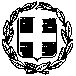 ΕΛΛΗΝΙΚΗ    ΔΗΜΟΚΡΑΤΙΑΥΠΟΥΡΓΕΙΟ  ΠΑΙΔΕΙΑΣ  ΕΡΕΥΝΑΣ  ΚΑΙ ΘΡΗΣΚΕΥΜΑΤΩΝ                                                                                   Θέμα: «Πρόσκληση εκδήλωσης ενδιαφέροντος ταξιδιωτικών γραφείων για διοργάνωση της τετραήμερης εκπαιδευτικής εκδρομής των μαθητών της Α΄ και Β΄ τάξης  Λυκείου  Αργυράδων στην Κεφαλλονιά  στα πλαίσια υλοποίησης Προγράμματος Σχολικών Δραστηριοτήτων»        To Γυμνάσιο&Λυκειακές Τάξεις Αργυράδων   σκοπεύει   να   πραγματοποιήσει τετραήμερη εκπαιδευτική εκδρομή στην Κεφαλλονιά   για τους μαθητές  της A΄και  Β΄ τάξης του Λυκείου  στα πλαίσια υλοποίησης  Πολιτιστικού  Προγράμματος  και καλεί τα ενδιαφερόμενα ταξιδιωτικά γραφεία να υποβάλουν τις κλειστές προσφορές τους σύμφωνα με την  Υ.Α. 33120/ΓΔ4/28-02-2017 (ΦΕΚ 681/τ.Β/06-03-2017) και τα παρακάτω στοιχεία:Προορισμός:  Κεφαλλονιά Αναχώρηση: Πέμπτη  26 Απριλίου 2018 από το σχολείοΕπιστροφή:  Κυριακή  29  Απριλίου 2018  στο σχολείοΔιαμονή: διανυκτερεύσεις  (3) τρεις σε ξενοδοχείο τουλάχιστον τριών αστέρων με πρωινό, στο Αργοστόλι. Δωμάτια δίκλινα, τρίκλινα για τους μαθητές και για τους καθηγητές μονόκλινα δωρεάν.Μετακινήσεις:  εντός του νησιού.Προβλεπόμενος αριθμός μαθητών: (40) σαράντα μαθητές Αριθμός συνοδών καθηγητών: (3) τρειςΜεταφορικό μέσο:  α) Τουριστικό λεωφορείο  πολυτελές κλιματιζόμενο που να διαθέτει δελτίο τεχνικού ελέγχου από το ΚΤΕΟ, ζώνες ασφαλείας και όλες τις απαιτούμενες  σύγχρονες προδιαγραφές σύμφωνα με τη σχετική κείμενη  νομοθεσία. Το λεωφορείο θα είναι διαθέσιμο για όλες τις μετακινήσεις των μαθητών του σχολείου καθ’ όλη τη διάρκεια της εκδρομής με έμπειρους επαγγελματίες οδηγούς.              β) καράβι για τα δρομολόγια  Λευκίμμη-Ηγουμενίτσα, Ηγουμενίτσα-Λευκίμμη  και                 σε περίπτωση δυσμενών καιρικών συνθηκών  χρήση οχηματαγωγού πλοίου                   κλειστού τύπου από το λιμάνι    της πόλης  της Κέρκυρας              γ) καράβι για τα δρομολόγια Αστακός-Σάμη και Σάμη-Αστακός. Στην προσφορά πρέπει να περιλαμβάνονται:Η τελική συνολική τιμή του οργανωμένου ταξιδιού (με ΦΠΑ).Η επιβάρυνση ανά μαθητή (με ΦΠΑ). Η ονομασία και η κατηγορία του ξενοδοχείου.Η μετακίνηση και η διαμονή  των συνοδών καθηγητών δωρεάν. Η υποχρεωτική ασφάλιση ευθύνης διοργανωτή σύμφωνα με την κείμενη νομοθεσία.Η ασφαλιστική εταιρεία στην οποία είναι ασφαλισμένο το λεωφορείο και η οποία περιέχει ασφαλιστική κάλυψη στους επιβαίνοντες σε περίπτωση ασθενείας ή ατυχήματος.Υπεύθυνη δήλωση που να αναφέρει ότι το ταξιδιωτικό γραφείο διαθέτει ειδικό σήμα λειτουργίας το οποίο βρίσκεται σε ισχύ.Αντίγραφο άδειας κυκλοφορίας  και διπλώματος οδηγού λεωφορείου και έλεγχος ΚΤΕΟ.Σε περίπτωση που κάποια προσφορά ταξιδιωτικού γραφείου δεν περιέχει τα ανωτέρω στοιχεία θα θεωρηθεί άκυρη. Το σχολείο διατηρεί το δικαίωμα για οποιαδήποτε  περαιτέρω  γραπτή διευκρίνιση,  όπως και το δικαίωμα ακύρωσης της  εκδρομής  λόγω μη συμπλήρωσης του απαιτούμενου αριθμού μαθητών ή άλλης σοβαρής αιτίας, χωρίς αποζημίωση του τουριστικού γραφείου.    Καταληκτική ημερομηνία κατάθεσης προσφορών στο γραφείο της Διευθύντριας του σχολείου: Δευτέρα  16 Απριλίου 2018 και ώρα 10:00 π.μ. Οι προσφορές θα αξιολογηθούν την ίδια μέρα και ώρα 10:15 π.μ.                     Το σχολείο θα επιλέξει τουριστικό πρακτορείο με βάση ποιοτικά και οικονομικά              κριτήρια.                       Το επιλεγμένο ταξιδιωτικό γραφείο θα υπογράψει ιδιωτικό συμφωνητικό με το              σχολείο,  στο οποίο θα αναφέρεται η τμηματική καταβολή του ποσού της εκδρομής.                                                                                                               Η Διευθύντρια                                                                                                Τ.Σ.Υ.                                                                                                             Βλαχοπούλου Αλεξάνδρα                                                                                                φιλόλογοςΠΕΡΙΦΕΡΕΙΑΚΗ ΔΙΕΥΘΥΝΣΗ Α΄/ΘΜΙΑΣ & Β΄/ΘΜΙΑΣ ΕΚΠ/ΣΗΣΙΟΝΙΩΝ ΝΗΣΩΝΔ/ΝΣΗ Β΄/ΘΜΙΑΣ ΕΚΠ/ΣΗΣ  Ν. ΚΕΡΚΥΡΑΣΓΥΜΝΑΣΙΟ & ΛΥΚΕΙΑΚΕΣ ΤΑΞΕΙΣ ΑΡΓΥΡΑΔΩΝ  Ταχ. Δ/νση :  Αργυράδες, ΚέρκυραΤ.Κ. 49080 Τηλ.: 2662051492-2662052840Fax: 26620-51492e-mail:	mail@gym-argyr.ker.sch.gr                 Αργυράδες,  30 -03-2018                  Αριθμ. Πρωτ.:  739               ΠΡΟΣ:  Δ.Δ.Ε. Κέρκυρας